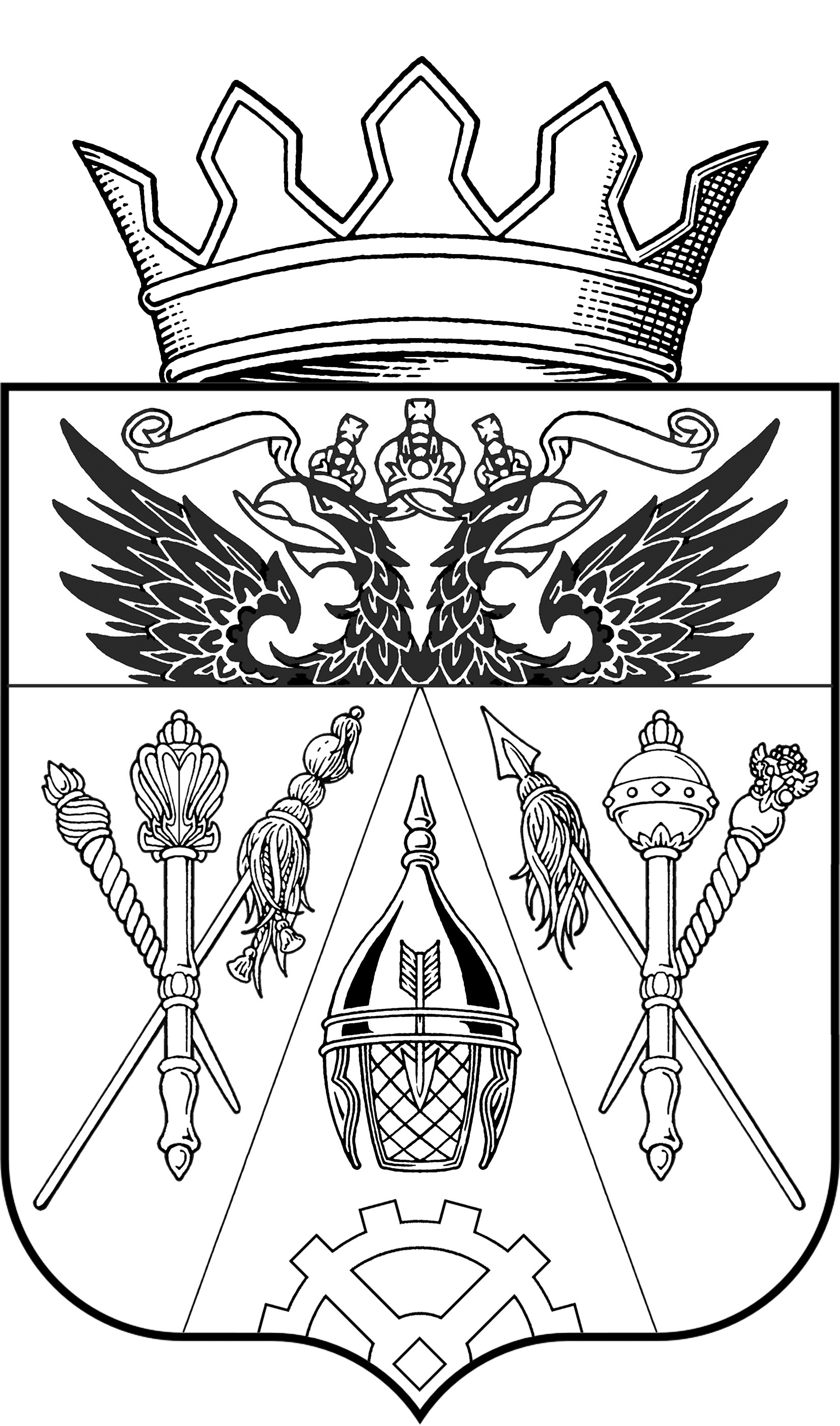 АДМИНИСТРАЦИЯ СТАРОЧЕРКАССКОГО СЕЛЬСКОГО ПОСЕЛЕНИЯПОСТАНОВЛЕНИЕ               С целью приведения административного регламента по
предоставлению муниципальной услуги,  в соответствии с Федеральным законом от 19.12.2016г.  № 445-ФЗ, руководствуясь Постановлением Правительство Российской Федерации от 19.11.2014 г. № 1221 «Об утверждении правил присвоения, изменения и аннулирования адресов», -ПОСТАНОВЛЯЮ:п. 14 п.п. 13 приложения № 1 к постановлению администрации Старочеркасского сельского поселения от 05.09.2013г.   № 115 «Об утверждении Административного регламента по    предоставлению       муниципальной услуги «Установление и изменение адреса объекта адресации» изложить в следующей редакции:«Срок оказания муниципальной услуги с момента приема заявления до момента выдачи   не должен превышать 18 календарных дней».2.  Постановление подлежит официальному опубликованию в Информационном бюллетене правовых актов органа местного самоуправления Старочеркасского сельского поселения и размещению на официальном сайте Старочеркасского сельского поселения.3. Контроль за исполнением настоящего постановления оставляю за собой.Глава администрацииСтарочеркасскогосельского поселения                                                                              Е.В. ГалицинПостановление вносит:Ведущий специалист администрации Старочеркасского сельского поселенияПавлухина С.Г.11.03.2020 г.№19/1ст-ца Старочеркасскаяст-ца Старочеркасскаяст-ца Старочеркасскаяст-ца Старочеркасскаяст-ца СтарочеркасскаяО внесении изменений в п. 14 приложения к к постановлению администрации Старочеркасского сельского поселения от 05.09.2013г.   № 115 «Об утверждении Административного регламентапо    предоставлению       муниципальной услуги «Установление и изменение адреса объекта адресации»